 Modello di certificazione oneri versati o da versare per l’annualità 2020 (Appendice 7)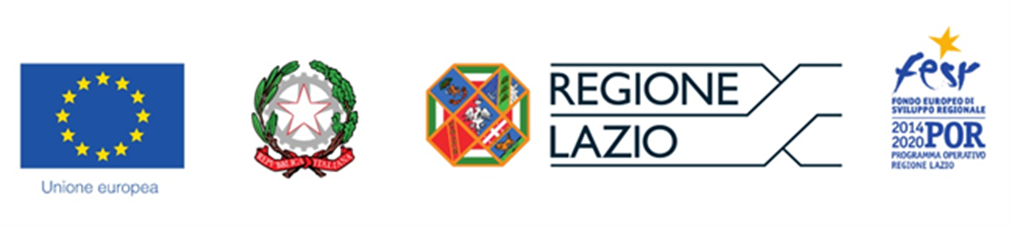                                                                                                    Alla Regione Lazio                                                                                                   Direzione Sviluppo EconomicoIl Sottoscritto ______________________________ nato a _________ il_________________ in qualità di rappresentate legale del Consorzio Industriale di ___________________                                                                               con sede in Via _____________________ n°___ Comune ___________________________________ CAP ______________ Provincia ______________________________________ C.F. ___________________________________ P.IVA ____________________________________CERTIFICAChe l’impresa __________________________ con sede legale in Via __________________ n°___ Comune _______________________________________CAP ______________ Provincia ______________________________________Iscritta al registro delle imprese di _______________ con il n. _____ C.F. _________________ P.IVA ___________________________Per l’anno 2020 ha corrisposto/deve corrispondere a questo Consorzio l’importo di euro ____________________quali oneri per i servizi erogati Luogo e data                                                                                                 Firma 